Port Hacking Little Athletics Centre Inc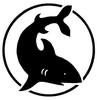 Nomination for the Election to CommitteeI, ________________________________________________________________________________ (print full name) Of _______________________________________________________________________________(address) being a Member of Port Hacking Little Athletics Centre Incorporated (“Centre”) hereby nominate for the following position/s President					 Vice President Secretary					 Treasurer Registrar					 Championships & Centre Competition Coaching					 Equipment	 Records & Ranking			 Officials  Publicity & Public Relations			Signature: _______________________________ Date _________________Nomination form must be signed by two (2) voting members of the Centre. Voting members are Individual Members over 18 years of age and include parents of an athlete registered with the Centre, Committee Members & Life Members. Proposed by: _____________________________ Seconded by: ____________________________(print names of nominating Individual Members)Signature: _______________________________ Signature: _______________________________Date: ___________________________________ Date: ___________________________________In accordance with the Constitution, Nomination Forms must be forwarded to the Secretary, no later than midnight 7 days before the AGM.Name: Malin BrandtEmail: porthackinglac@gmail.com